MysticismMysticism refers to religion, philosophy, or culture that emphasizes spiritual experience or spiritual ability.
For example, it is mysticism to predict the future using astrology, to be immersed in books or games full of magic, or to develop psychic or perspective skills.
Mysticism is a common characteristic of all ancient religions, and it is the ideological foundation of Freemasonry.

In ancient civilizations such as Babylon and Egypt, there were astrology, spells, magic, talismans, prophecies, and curses.
Because everyone has spirits, it is possible to contact demons when developing spiritual abilities, to see the future beyond construction, or to manipulate things using superpowers..Deut.18:9~12 "When you come into the land which the LORD your God is giving you, you shall not learn to follow the abominations of those nations.
"There shall not be found among you anyone who makes his son or his daughter pass through the fire, or one who practices witchcraft, or a soothsayer, or one who interprets omens, or a sorcerer,
"or one who conjures spells, or a medium, or a spiritist, or one who calls up the dead.
"For all who do these things are an abomination to the LORD, and because of these abominations the LORD your God drives them out from before you.

God ordered that when the Israelites enter the land of Canaan, they should not be modeled on the following foreign customs:
Letting your child pass through the fire is a sacrifice of infant, a characteristic of ancient faith.
a witchcraft, a soothsayer, one who interprets omens, a sorcerer, one who conjures spells, a medium, a spiritist, one who calls up the dead.
There are almost all mystical jobs.Rev.22:15 But outside are dogs and sorcerers and sexually immoral and murderers and idolaters, and whoever loves and practices a lie.Jesus said that sorcerers and sexually immoral and murderers and idolaters, and whoever loves and practices a lie, can't go to heaven.* Then why did God forbid human magic, prophecy, and possessed of evil spirit?

First, God wants man to serve only God.

Developing spiritual abilities naturally leads to symbiosis with demons.
The shaman serve the evil spirit, then the evil spirit tells the future.
Then you become away from God and eventually serve dirty demons and evil spirits.

In magic, they actually invite demons to help by forcing, intimidating, and curses through the method of 'calling'.
But he becomes a servant of demons for the rest of his life, and he dirty the world.
The man who served the devil is guaranteed eternal fire hell.Second, God does not want humans to become arrogant.

When you develop superpowers or prophecy, you fall into the illusion that you are a god, and believing in God seems to be a trivial.
From an early age, when you are attracted to magic-related comics, games, and literature, you misunderstood that you can solve anything with magic without trying.
Pride is the sin that God hates most, and man can only go to God when he has a humble heart.Third, God wants humans to rely on God only.

We face many limitations and difficulties in our lives.
When that happens, those who do not believe in God go to the shaman and find out the future.
But even if they do that, there is nothing in my life that helps me.

Because if the shaman predicted happiness, the happiness to come would be halved, and if he predicted misfortune, he would be worried about his anxiety before the misfortune came.
A shaman can predict the future, but he can not change the future.
But if we trust only God, God can chage the future.1. Helena Petrovna Blavatsky (1831.8.12~1891.5.8) 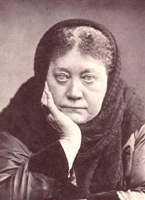 Blavatsky was born in Russia in 1831 from a colonel father and a writer mother.
She had been able to see spirit since she was a child, and had been the best psychic 20 century, developing Tibetan esotericism, Cavalla and Egyptian magic.
She left her husband less than three months after marriage and spent 25 years traveling around the world. 
She met Tibetan monks and was taught mystical secrets, and also acted as a shaman in Egypt.

In 1873 Blavatsky arrived in New York, USA, joined the psychic group, and in 1875 she founded Theosophical Society in New York, working with Colonel Henry Olcourt.
The famous inventor Thomas Edison was also a member of the Theosophical society.
Blavatsky was rated as a person with dangerous ideas to hear the evaluation of "fraud" from intellectuals of the time.

She was a strong supporter of the Freemasons in particular and enthusiastically participated in the anti-Christian New Age movement.
Blavasky openly said, "The Satan of Genesis is the real creator, the benefactor of mankind and the father of spiritual humanity to emerge in the future."2. Alister Crowley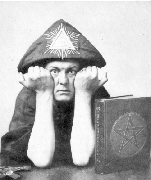 "Alister Crowley" is a master of magic, a famous Satanist, members of the "Beatles" admired, 33 degrees Freemason and a member of the Illuminati.
He is recognized as the greatest demonist of the 20th century.
Also, many heavy metal and blues performers and vocals worship him.

Crowley's triangular hat and "The Eyes of Horus"(all seeing eye) are symbols of "Illuminati".
Crowley said, "Magic is a science and art that get the desired according to human will."
He admits to himself that he participated in 180 murder ceremonies.
The 'free will'(telema) he said means freedom from God, separation from God.3. OccultismThe Latin 'occultus'(hidden) is its etymology.
Occultism is a discipline that believes in the super-experienced principle that can not be grasped by scientific research and tries to explore it.
It is a characteristic that it is not widely known to the general public because it is passed down only to limited people.
It includes magic, astrology, alchemy, theology, and psychics.4. Kabbalah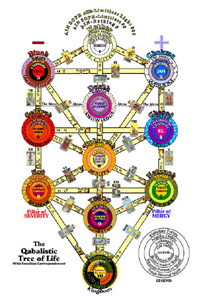 Kabbalah Hebraic Mysticism, and about the Creation of Genesis. 
By the Talmud's mystical doctrine, Kabbalah's practical contents were fromed in Germany in the 13th century, and Kabbalah's theoretical contents were popular in Spain in the 14th century.

The doctrine is as follows.
In the process of creation, evil was incorporated into the world.
Salvation from evil and restoration of order are realized apocalypticly in the form of establishment of the kingdom of God.

Man is created as a collaborator of God, and forms contact between heavenly world and earthly world, and the mystic enters ecstasy through abstinence and the name of God and angel, and obtains mystical experience.